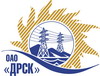 Открытое акционерное общество«Дальневосточная распределительная сетевая  компания»Протокол заседания Закупочной комиссии по вскрытию поступивших на закрытый запрос цен конвертовг. БлаговещенскСПОСОБ И ПРЕДМЕТ ЗАКУПКИ:Закрытый электронный запрос цен Закупка № 1504 лот № 13 – «Монтаж и наладка ячейки  на ПС 35/6 кВ СМ» для нужд филиала ОАО «ДРСК» «Хабаровские электрические сети». Закупка проводится согласно ГКПЗ 2014 г раздела 2.2.1№ 1504 лот 13 на основании указания ОАО «ДРСК» от 14.11.2014 № 299.Плановая стоимость: 1 233 265,00 руб. без НДСПРИСУТСТВОВАЛИ: члены  постоянно действующей Закупочной комиссии ОАО «ДРСК» 2 уровняИнформация о результатах вскрытия конвертов: В ходе проведения закрытого запроса цен было получено 2 предложения, конверты с которыми были размещены в электронном виде на Торговой площадке Системы www.b2b-energo.ru.Вскрытие конвертов было осуществлено в электронном сейфе организатора закрытого запроса цен на Торговой площадке Системы www.b2b-energo.ru автоматически.Дата и время начала процедуры вскрытия конвертов с предложениями участников: 05:00 02.12.2014Место проведения процедуры вскрытия конвертов с предложениями участников:Торговая площадка Системы www.b2b-energo.ruВ конвертах обнаружены предложения следующих участников закрытого запроса цен:Решили:Утвердить протокол заседания закупочной комиссии по вскрытию конвертов, поступивших на закрытый запрос цен.Ответственный секретарь Закупочной комиссии 2 уровня ОАО «ДРСК»	О.А. МоторинаТехнический секретарь Закупочной комиссии 2 уровня ОАО «ДРСК»	Т.В. Коротаева№ 657/УТПиР-В02.12.2014№Наименование участника и его адресПредмет и общая цена заявки на участие в закрытом запросе цен1ООО "ЭТК Энерготранс" (680054, г. Хабаровск, ул. Трехгорная 8)Предложение: согласно тех.задания, подано 26.11.2014 в 11:06
Цена: 1 221 906,90 руб. (цена без НДС)2ООО "Амур-ЭП" (680032, Хабаровский край, г. Хабаровск, пр-кт 60 лет Октября, 128 А)Предложение: подано 01.12.2014 в 02:43
Цена: 1 233 265,00 руб. (цена без НДС)